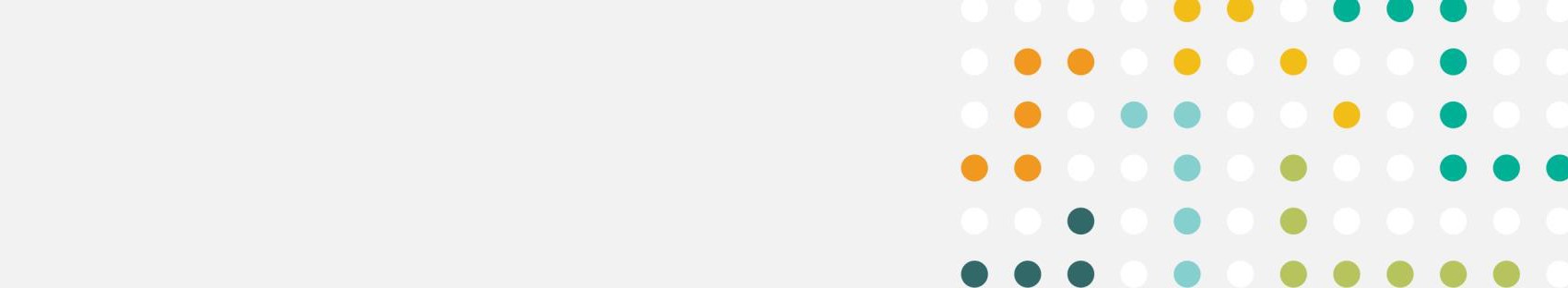 The aim of this Project Summary is to provide insights for other teams that may want to undertake similar work, so that they can learn from your experience and implement effective projects! Your responses can be brief and bullet pointed.Email this completed form to SubstanceUse@bcpsqc.ca, thank you!Title of the project Straight to the Point City /organizationSechelt/Sunshine Coast CATContact emailciara@bchep.orgDate of project October 2021 - ongoingWho was involved? Roles & responsibilitiesWho was involved? Roles & responsibilitiesSechelt Downtown Business Association – grant lead, administration, communicating with businesses and communityRaincity Housing – overseeing peer training and schedulingVancouver Coastal Health – Supporting peers SCCAT – overseeing program, training and honorariaSechelt Downtown Business Association – grant lead, administration, communicating with businesses and communityRaincity Housing – overseeing peer training and schedulingVancouver Coastal Health – Supporting peers SCCAT – overseeing program, training and honorariaWhat was the objective? Goals & aimsWhat was the objective? Goals & aimsCreate paid opportunities for peers to work in their communityReduce stigma associated towards PWLLE from the community and businessesCreate paid opportunities for peers to work in their communityReduce stigma associated towards PWLLE from the community and businessesWhat did you do and what was the effect? Resources needed, outputs produced, effects & feedbackWhat did you do and what was the effect? Resources needed, outputs produced, effects & feedbackCreated paid opportunities for PWLLE to pick up harm reduction related litter around the downtown area. Engaged with businesses and built new relationshipsProvided outreach to PWLLE to have them help with the program Created paid opportunities for PWLLE to pick up harm reduction related litter around the downtown area. Engaged with businesses and built new relationshipsProvided outreach to PWLLE to have them help with the program What worked well? Strengths, key drivers & enablersWhat worked well? Strengths, key drivers & enablersStrong leadership and compassion from the Sechelt Downtown Business AssociationLeadership from one of the peersStrong leadership and compassion from the Sechelt Downtown Business AssociationLeadership from one of the peersWhat was challenging? Less-effective work, barriers & lessons learnedWhat was challenging? Less-effective work, barriers & lessons learnedOngoing stigma and concerns from some businesses Communication to the community (how to verbalize the work that is being done without re-emphasizing the stigma). Ongoing stigma and concerns from some businesses Communication to the community (how to verbalize the work that is being done without re-emphasizing the stigma). What could you do next? Partnerships, spreading & expandingWhat could you do next? Partnerships, spreading & expandingExpand into other areas on the Sunshine CoastCreate more opportunities for paid experiences for PWLLEExpand into other areas on the Sunshine CoastCreate more opportunities for paid experiences for PWLLEAny other learnings to share with fellow Community Action Teams?Any other learnings to share with fellow Community Action Teams?Strong advocacy and leadership was essential to this success.This was community driven, SDBA brought the idea to us. Strong advocacy and leadership was essential to this success.This was community driven, SDBA brought the idea to us. 